Arbeitsbereich: Arbeitsplatz/Tätigkeiten: Arbeitsbereich: Arbeitsplatz/Tätigkeiten: Arbeitsbereich: Arbeitsplatz/Tätigkeiten: Betriebsanweisunggem. § 14 GefStoffV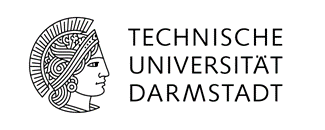 GefahrstoffbezeichnungGefahrstoffbezeichnungGefahrstoffbezeichnungGefahrstoffbezeichnungGefahrstoffbezeichnungGefahrstoffbezeichnungGefahrstoffbezeichnungGefahrstoffbezeichnungGefahrstoffbezeichnungPyridin (C5H5N)Pyridin (C5H5N)Pyridin (C5H5N)Pyridin (C5H5N)Pyridin (C5H5N)Pyridin (C5H5N)Pyridin (C5H5N)Pyridin (C5H5N)Pyridin (C5H5N)Gefahren für Mensch und UmweltGefahren für Mensch und UmweltGefahren für Mensch und UmweltGefahren für Mensch und UmweltGefahren für Mensch und UmweltGefahren für Mensch und UmweltGefahren für Mensch und UmweltGefahren für Mensch und UmweltGefahren für Mensch und Umwelt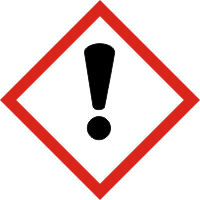 Flüssigkeit und Dampf leicht entzündbar.Gesundheitsschädlich bei Verschlucken, Hautkontakt oder Einatmen.Verursacht Hautreizungen.Verursacht schwere Augenreizung.Flüssigkeit und Dampf leicht entzündbar.Gesundheitsschädlich bei Verschlucken, Hautkontakt oder Einatmen.Verursacht Hautreizungen.Verursacht schwere Augenreizung.Flüssigkeit und Dampf leicht entzündbar.Gesundheitsschädlich bei Verschlucken, Hautkontakt oder Einatmen.Verursacht Hautreizungen.Verursacht schwere Augenreizung.Flüssigkeit und Dampf leicht entzündbar.Gesundheitsschädlich bei Verschlucken, Hautkontakt oder Einatmen.Verursacht Hautreizungen.Verursacht schwere Augenreizung.Flüssigkeit und Dampf leicht entzündbar.Gesundheitsschädlich bei Verschlucken, Hautkontakt oder Einatmen.Verursacht Hautreizungen.Verursacht schwere Augenreizung.Flüssigkeit und Dampf leicht entzündbar.Gesundheitsschädlich bei Verschlucken, Hautkontakt oder Einatmen.Verursacht Hautreizungen.Verursacht schwere Augenreizung.Flüssigkeit und Dampf leicht entzündbar.Gesundheitsschädlich bei Verschlucken, Hautkontakt oder Einatmen.Verursacht Hautreizungen.Verursacht schwere Augenreizung.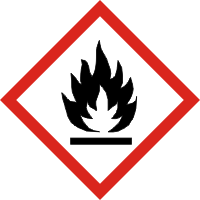 Schutzmaßnahmen und VerhaltensregelnSchutzmaßnahmen und VerhaltensregelnSchutzmaßnahmen und VerhaltensregelnSchutzmaßnahmen und VerhaltensregelnSchutzmaßnahmen und VerhaltensregelnSchutzmaßnahmen und VerhaltensregelnSchutzmaßnahmen und VerhaltensregelnSchutzmaßnahmen und VerhaltensregelnSchutzmaßnahmen und Verhaltensregeln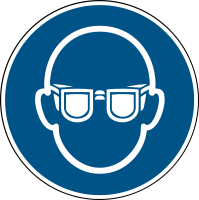 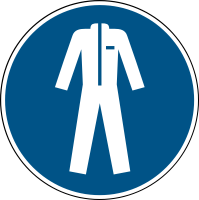 Unter dem Abzug arbeiten.Von offener Flamme und heißen Oberflächen fernhalten. Nicht rauchen.Behälter dicht verschlossen halten.Kontakt mit Haut und Augen vermeiden.Dämpfe und Aerosole nicht einatmenLaborkittel, Schutzhandschuhe und Augenschutz tragen.Produkte nicht in Oberflächengewässer, Kanalisation und das Grundwasser gelangen lassen.Unter dem Abzug arbeiten.Von offener Flamme und heißen Oberflächen fernhalten. Nicht rauchen.Behälter dicht verschlossen halten.Kontakt mit Haut und Augen vermeiden.Dämpfe und Aerosole nicht einatmenLaborkittel, Schutzhandschuhe und Augenschutz tragen.Produkte nicht in Oberflächengewässer, Kanalisation und das Grundwasser gelangen lassen.Unter dem Abzug arbeiten.Von offener Flamme und heißen Oberflächen fernhalten. Nicht rauchen.Behälter dicht verschlossen halten.Kontakt mit Haut und Augen vermeiden.Dämpfe und Aerosole nicht einatmenLaborkittel, Schutzhandschuhe und Augenschutz tragen.Produkte nicht in Oberflächengewässer, Kanalisation und das Grundwasser gelangen lassen.Unter dem Abzug arbeiten.Von offener Flamme und heißen Oberflächen fernhalten. Nicht rauchen.Behälter dicht verschlossen halten.Kontakt mit Haut und Augen vermeiden.Dämpfe und Aerosole nicht einatmenLaborkittel, Schutzhandschuhe und Augenschutz tragen.Produkte nicht in Oberflächengewässer, Kanalisation und das Grundwasser gelangen lassen.Unter dem Abzug arbeiten.Von offener Flamme und heißen Oberflächen fernhalten. Nicht rauchen.Behälter dicht verschlossen halten.Kontakt mit Haut und Augen vermeiden.Dämpfe und Aerosole nicht einatmenLaborkittel, Schutzhandschuhe und Augenschutz tragen.Produkte nicht in Oberflächengewässer, Kanalisation und das Grundwasser gelangen lassen.Unter dem Abzug arbeiten.Von offener Flamme und heißen Oberflächen fernhalten. Nicht rauchen.Behälter dicht verschlossen halten.Kontakt mit Haut und Augen vermeiden.Dämpfe und Aerosole nicht einatmenLaborkittel, Schutzhandschuhe und Augenschutz tragen.Produkte nicht in Oberflächengewässer, Kanalisation und das Grundwasser gelangen lassen.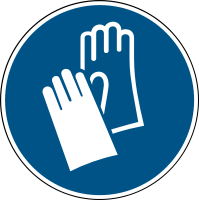                                Verhalten im Gefahrenfall                               Verhalten im Gefahrenfall                               Verhalten im Gefahrenfall                               Verhalten im Gefahrenfall                               Verhalten im Gefahrenfall                               Verhalten im GefahrenfallNotruf: 112Notruf: 112Notruf: 112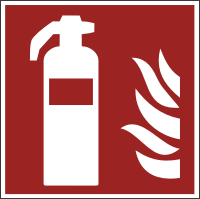 Unbeabsichtigte Freisetzung:  Laborleitung hinzuziehen. Dämpfe und Aerosole nicht einatmen. Substanzkontakt vermeiden. Für angemessene Lüftung sorgen. Unter Nutzung von persönlicher Schutzausrüstung verschüttete Flüssigkeit vorsichtig mit Universalbinder (z.B. Chemisorb®, Sand) aufnehmen und in beständigen, verschließbaren und gekennzeichneten Gefäßen sammeln und dem Entsorgungszentrum der TU Darmstadt zuführen. Löschmittel: Löschmaßnahmen auf die Umgebung abstimmen. Sprühwasser, Schaum, Trockenlöschpulver, Kohlendioxid (CO₂).Besondere vom Stoff oder Gemisch ausgehende Gefahren: Brennbar. Kann bei Verwendung explosionsfähige/entzündbare Dampf-/Luft-Gemische bilden.Brandbekämpfung: Nur Entstehungsbrände selbst löschen (Selbstschutz beachten) – sonst sofort Raum verlassen, Nachbarbereiche warnen und Feuerwehr rufen!Unbeabsichtigte Freisetzung:  Laborleitung hinzuziehen. Dämpfe und Aerosole nicht einatmen. Substanzkontakt vermeiden. Für angemessene Lüftung sorgen. Unter Nutzung von persönlicher Schutzausrüstung verschüttete Flüssigkeit vorsichtig mit Universalbinder (z.B. Chemisorb®, Sand) aufnehmen und in beständigen, verschließbaren und gekennzeichneten Gefäßen sammeln und dem Entsorgungszentrum der TU Darmstadt zuführen. Löschmittel: Löschmaßnahmen auf die Umgebung abstimmen. Sprühwasser, Schaum, Trockenlöschpulver, Kohlendioxid (CO₂).Besondere vom Stoff oder Gemisch ausgehende Gefahren: Brennbar. Kann bei Verwendung explosionsfähige/entzündbare Dampf-/Luft-Gemische bilden.Brandbekämpfung: Nur Entstehungsbrände selbst löschen (Selbstschutz beachten) – sonst sofort Raum verlassen, Nachbarbereiche warnen und Feuerwehr rufen!Unbeabsichtigte Freisetzung:  Laborleitung hinzuziehen. Dämpfe und Aerosole nicht einatmen. Substanzkontakt vermeiden. Für angemessene Lüftung sorgen. Unter Nutzung von persönlicher Schutzausrüstung verschüttete Flüssigkeit vorsichtig mit Universalbinder (z.B. Chemisorb®, Sand) aufnehmen und in beständigen, verschließbaren und gekennzeichneten Gefäßen sammeln und dem Entsorgungszentrum der TU Darmstadt zuführen. Löschmittel: Löschmaßnahmen auf die Umgebung abstimmen. Sprühwasser, Schaum, Trockenlöschpulver, Kohlendioxid (CO₂).Besondere vom Stoff oder Gemisch ausgehende Gefahren: Brennbar. Kann bei Verwendung explosionsfähige/entzündbare Dampf-/Luft-Gemische bilden.Brandbekämpfung: Nur Entstehungsbrände selbst löschen (Selbstschutz beachten) – sonst sofort Raum verlassen, Nachbarbereiche warnen und Feuerwehr rufen!Unbeabsichtigte Freisetzung:  Laborleitung hinzuziehen. Dämpfe und Aerosole nicht einatmen. Substanzkontakt vermeiden. Für angemessene Lüftung sorgen. Unter Nutzung von persönlicher Schutzausrüstung verschüttete Flüssigkeit vorsichtig mit Universalbinder (z.B. Chemisorb®, Sand) aufnehmen und in beständigen, verschließbaren und gekennzeichneten Gefäßen sammeln und dem Entsorgungszentrum der TU Darmstadt zuführen. Löschmittel: Löschmaßnahmen auf die Umgebung abstimmen. Sprühwasser, Schaum, Trockenlöschpulver, Kohlendioxid (CO₂).Besondere vom Stoff oder Gemisch ausgehende Gefahren: Brennbar. Kann bei Verwendung explosionsfähige/entzündbare Dampf-/Luft-Gemische bilden.Brandbekämpfung: Nur Entstehungsbrände selbst löschen (Selbstschutz beachten) – sonst sofort Raum verlassen, Nachbarbereiche warnen und Feuerwehr rufen!Unbeabsichtigte Freisetzung:  Laborleitung hinzuziehen. Dämpfe und Aerosole nicht einatmen. Substanzkontakt vermeiden. Für angemessene Lüftung sorgen. Unter Nutzung von persönlicher Schutzausrüstung verschüttete Flüssigkeit vorsichtig mit Universalbinder (z.B. Chemisorb®, Sand) aufnehmen und in beständigen, verschließbaren und gekennzeichneten Gefäßen sammeln und dem Entsorgungszentrum der TU Darmstadt zuführen. Löschmittel: Löschmaßnahmen auf die Umgebung abstimmen. Sprühwasser, Schaum, Trockenlöschpulver, Kohlendioxid (CO₂).Besondere vom Stoff oder Gemisch ausgehende Gefahren: Brennbar. Kann bei Verwendung explosionsfähige/entzündbare Dampf-/Luft-Gemische bilden.Brandbekämpfung: Nur Entstehungsbrände selbst löschen (Selbstschutz beachten) – sonst sofort Raum verlassen, Nachbarbereiche warnen und Feuerwehr rufen!Unbeabsichtigte Freisetzung:  Laborleitung hinzuziehen. Dämpfe und Aerosole nicht einatmen. Substanzkontakt vermeiden. Für angemessene Lüftung sorgen. Unter Nutzung von persönlicher Schutzausrüstung verschüttete Flüssigkeit vorsichtig mit Universalbinder (z.B. Chemisorb®, Sand) aufnehmen und in beständigen, verschließbaren und gekennzeichneten Gefäßen sammeln und dem Entsorgungszentrum der TU Darmstadt zuführen. Löschmittel: Löschmaßnahmen auf die Umgebung abstimmen. Sprühwasser, Schaum, Trockenlöschpulver, Kohlendioxid (CO₂).Besondere vom Stoff oder Gemisch ausgehende Gefahren: Brennbar. Kann bei Verwendung explosionsfähige/entzündbare Dampf-/Luft-Gemische bilden.Brandbekämpfung: Nur Entstehungsbrände selbst löschen (Selbstschutz beachten) – sonst sofort Raum verlassen, Nachbarbereiche warnen und Feuerwehr rufen!Unbeabsichtigte Freisetzung:  Laborleitung hinzuziehen. Dämpfe und Aerosole nicht einatmen. Substanzkontakt vermeiden. Für angemessene Lüftung sorgen. Unter Nutzung von persönlicher Schutzausrüstung verschüttete Flüssigkeit vorsichtig mit Universalbinder (z.B. Chemisorb®, Sand) aufnehmen und in beständigen, verschließbaren und gekennzeichneten Gefäßen sammeln und dem Entsorgungszentrum der TU Darmstadt zuführen. Löschmittel: Löschmaßnahmen auf die Umgebung abstimmen. Sprühwasser, Schaum, Trockenlöschpulver, Kohlendioxid (CO₂).Besondere vom Stoff oder Gemisch ausgehende Gefahren: Brennbar. Kann bei Verwendung explosionsfähige/entzündbare Dampf-/Luft-Gemische bilden.Brandbekämpfung: Nur Entstehungsbrände selbst löschen (Selbstschutz beachten) – sonst sofort Raum verlassen, Nachbarbereiche warnen und Feuerwehr rufen!Unbeabsichtigte Freisetzung:  Laborleitung hinzuziehen. Dämpfe und Aerosole nicht einatmen. Substanzkontakt vermeiden. Für angemessene Lüftung sorgen. Unter Nutzung von persönlicher Schutzausrüstung verschüttete Flüssigkeit vorsichtig mit Universalbinder (z.B. Chemisorb®, Sand) aufnehmen und in beständigen, verschließbaren und gekennzeichneten Gefäßen sammeln und dem Entsorgungszentrum der TU Darmstadt zuführen. Löschmittel: Löschmaßnahmen auf die Umgebung abstimmen. Sprühwasser, Schaum, Trockenlöschpulver, Kohlendioxid (CO₂).Besondere vom Stoff oder Gemisch ausgehende Gefahren: Brennbar. Kann bei Verwendung explosionsfähige/entzündbare Dampf-/Luft-Gemische bilden.Brandbekämpfung: Nur Entstehungsbrände selbst löschen (Selbstschutz beachten) – sonst sofort Raum verlassen, Nachbarbereiche warnen und Feuerwehr rufen!                            Erste Hilfe                            Erste Hilfe                            Erste Hilfe                            Erste Hilfe                            Erste Hilfe                            Erste HilfeNotruf: 112Notruf: 112Notruf: 112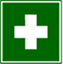 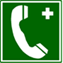 Nach Augenkontakt: Augenlider geöffnet halten und mindestens 10 Minuten lang reichlich mit sauberem, fließendem Wasser spülen. Bei Augenreizung einen Augenarzt aufsuchen.Nach Hautkontakt: Alle kontaminierten Kleidungsstücke sofort ausziehen.  Betroffene Hautstellen sofort mit viel Wasser abwaschen. Bei Hautreizungen Arzt aufsuchen.Nach Einatmen: Die Person an die frische Luft bringen und für ungehinderte Atmung sorgen. Bei unregelmäßiger Atmung oder Atemstillstand sofort ärztlichen Beistand suchen und Erste-Hilfe-Maßnahmen einleiten.Nach Verschlucken: Sofort Mund ausspülen und reichlich Wasser (mind. 2 Trinkgläser) nachtrinken. Sofort Arzt hinzuziehen.Bei allen Erste-Hilfe-Maßnahmen Selbstschutz beachten.Bei leichten Verletzungen in den Meldeblock eintragen und zentral archivieren.Bei schweren Verletzungen Unfallanzeige ausfüllen.Unfall an der Hauptpforte melden, Tel: 44 444.Ersthelfer hinzuziehen, Vorgesetzten informieren, Arzt aufsuchen.ERSTHELFER:        Name:  ............................. Raum: ........................ Tel.: ...............................UNFALLARZT:	Elisabethenstift, Landgraf-Georg-Str. 100,             Tel. Durchwahl: (0) 403-2001, Giftnotruf: (0) 06131-19240Nach Augenkontakt: Augenlider geöffnet halten und mindestens 10 Minuten lang reichlich mit sauberem, fließendem Wasser spülen. Bei Augenreizung einen Augenarzt aufsuchen.Nach Hautkontakt: Alle kontaminierten Kleidungsstücke sofort ausziehen.  Betroffene Hautstellen sofort mit viel Wasser abwaschen. Bei Hautreizungen Arzt aufsuchen.Nach Einatmen: Die Person an die frische Luft bringen und für ungehinderte Atmung sorgen. Bei unregelmäßiger Atmung oder Atemstillstand sofort ärztlichen Beistand suchen und Erste-Hilfe-Maßnahmen einleiten.Nach Verschlucken: Sofort Mund ausspülen und reichlich Wasser (mind. 2 Trinkgläser) nachtrinken. Sofort Arzt hinzuziehen.Bei allen Erste-Hilfe-Maßnahmen Selbstschutz beachten.Bei leichten Verletzungen in den Meldeblock eintragen und zentral archivieren.Bei schweren Verletzungen Unfallanzeige ausfüllen.Unfall an der Hauptpforte melden, Tel: 44 444.Ersthelfer hinzuziehen, Vorgesetzten informieren, Arzt aufsuchen.ERSTHELFER:        Name:  ............................. Raum: ........................ Tel.: ...............................UNFALLARZT:	Elisabethenstift, Landgraf-Georg-Str. 100,             Tel. Durchwahl: (0) 403-2001, Giftnotruf: (0) 06131-19240Nach Augenkontakt: Augenlider geöffnet halten und mindestens 10 Minuten lang reichlich mit sauberem, fließendem Wasser spülen. Bei Augenreizung einen Augenarzt aufsuchen.Nach Hautkontakt: Alle kontaminierten Kleidungsstücke sofort ausziehen.  Betroffene Hautstellen sofort mit viel Wasser abwaschen. Bei Hautreizungen Arzt aufsuchen.Nach Einatmen: Die Person an die frische Luft bringen und für ungehinderte Atmung sorgen. Bei unregelmäßiger Atmung oder Atemstillstand sofort ärztlichen Beistand suchen und Erste-Hilfe-Maßnahmen einleiten.Nach Verschlucken: Sofort Mund ausspülen und reichlich Wasser (mind. 2 Trinkgläser) nachtrinken. Sofort Arzt hinzuziehen.Bei allen Erste-Hilfe-Maßnahmen Selbstschutz beachten.Bei leichten Verletzungen in den Meldeblock eintragen und zentral archivieren.Bei schweren Verletzungen Unfallanzeige ausfüllen.Unfall an der Hauptpforte melden, Tel: 44 444.Ersthelfer hinzuziehen, Vorgesetzten informieren, Arzt aufsuchen.ERSTHELFER:        Name:  ............................. Raum: ........................ Tel.: ...............................UNFALLARZT:	Elisabethenstift, Landgraf-Georg-Str. 100,             Tel. Durchwahl: (0) 403-2001, Giftnotruf: (0) 06131-19240Nach Augenkontakt: Augenlider geöffnet halten und mindestens 10 Minuten lang reichlich mit sauberem, fließendem Wasser spülen. Bei Augenreizung einen Augenarzt aufsuchen.Nach Hautkontakt: Alle kontaminierten Kleidungsstücke sofort ausziehen.  Betroffene Hautstellen sofort mit viel Wasser abwaschen. Bei Hautreizungen Arzt aufsuchen.Nach Einatmen: Die Person an die frische Luft bringen und für ungehinderte Atmung sorgen. Bei unregelmäßiger Atmung oder Atemstillstand sofort ärztlichen Beistand suchen und Erste-Hilfe-Maßnahmen einleiten.Nach Verschlucken: Sofort Mund ausspülen und reichlich Wasser (mind. 2 Trinkgläser) nachtrinken. Sofort Arzt hinzuziehen.Bei allen Erste-Hilfe-Maßnahmen Selbstschutz beachten.Bei leichten Verletzungen in den Meldeblock eintragen und zentral archivieren.Bei schweren Verletzungen Unfallanzeige ausfüllen.Unfall an der Hauptpforte melden, Tel: 44 444.Ersthelfer hinzuziehen, Vorgesetzten informieren, Arzt aufsuchen.ERSTHELFER:        Name:  ............................. Raum: ........................ Tel.: ...............................UNFALLARZT:	Elisabethenstift, Landgraf-Georg-Str. 100,             Tel. Durchwahl: (0) 403-2001, Giftnotruf: (0) 06131-19240Nach Augenkontakt: Augenlider geöffnet halten und mindestens 10 Minuten lang reichlich mit sauberem, fließendem Wasser spülen. Bei Augenreizung einen Augenarzt aufsuchen.Nach Hautkontakt: Alle kontaminierten Kleidungsstücke sofort ausziehen.  Betroffene Hautstellen sofort mit viel Wasser abwaschen. Bei Hautreizungen Arzt aufsuchen.Nach Einatmen: Die Person an die frische Luft bringen und für ungehinderte Atmung sorgen. Bei unregelmäßiger Atmung oder Atemstillstand sofort ärztlichen Beistand suchen und Erste-Hilfe-Maßnahmen einleiten.Nach Verschlucken: Sofort Mund ausspülen und reichlich Wasser (mind. 2 Trinkgläser) nachtrinken. Sofort Arzt hinzuziehen.Bei allen Erste-Hilfe-Maßnahmen Selbstschutz beachten.Bei leichten Verletzungen in den Meldeblock eintragen und zentral archivieren.Bei schweren Verletzungen Unfallanzeige ausfüllen.Unfall an der Hauptpforte melden, Tel: 44 444.Ersthelfer hinzuziehen, Vorgesetzten informieren, Arzt aufsuchen.ERSTHELFER:        Name:  ............................. Raum: ........................ Tel.: ...............................UNFALLARZT:	Elisabethenstift, Landgraf-Georg-Str. 100,             Tel. Durchwahl: (0) 403-2001, Giftnotruf: (0) 06131-19240Nach Augenkontakt: Augenlider geöffnet halten und mindestens 10 Minuten lang reichlich mit sauberem, fließendem Wasser spülen. Bei Augenreizung einen Augenarzt aufsuchen.Nach Hautkontakt: Alle kontaminierten Kleidungsstücke sofort ausziehen.  Betroffene Hautstellen sofort mit viel Wasser abwaschen. Bei Hautreizungen Arzt aufsuchen.Nach Einatmen: Die Person an die frische Luft bringen und für ungehinderte Atmung sorgen. Bei unregelmäßiger Atmung oder Atemstillstand sofort ärztlichen Beistand suchen und Erste-Hilfe-Maßnahmen einleiten.Nach Verschlucken: Sofort Mund ausspülen und reichlich Wasser (mind. 2 Trinkgläser) nachtrinken. Sofort Arzt hinzuziehen.Bei allen Erste-Hilfe-Maßnahmen Selbstschutz beachten.Bei leichten Verletzungen in den Meldeblock eintragen und zentral archivieren.Bei schweren Verletzungen Unfallanzeige ausfüllen.Unfall an der Hauptpforte melden, Tel: 44 444.Ersthelfer hinzuziehen, Vorgesetzten informieren, Arzt aufsuchen.ERSTHELFER:        Name:  ............................. Raum: ........................ Tel.: ...............................UNFALLARZT:	Elisabethenstift, Landgraf-Georg-Str. 100,             Tel. Durchwahl: (0) 403-2001, Giftnotruf: (0) 06131-19240Nach Augenkontakt: Augenlider geöffnet halten und mindestens 10 Minuten lang reichlich mit sauberem, fließendem Wasser spülen. Bei Augenreizung einen Augenarzt aufsuchen.Nach Hautkontakt: Alle kontaminierten Kleidungsstücke sofort ausziehen.  Betroffene Hautstellen sofort mit viel Wasser abwaschen. Bei Hautreizungen Arzt aufsuchen.Nach Einatmen: Die Person an die frische Luft bringen und für ungehinderte Atmung sorgen. Bei unregelmäßiger Atmung oder Atemstillstand sofort ärztlichen Beistand suchen und Erste-Hilfe-Maßnahmen einleiten.Nach Verschlucken: Sofort Mund ausspülen und reichlich Wasser (mind. 2 Trinkgläser) nachtrinken. Sofort Arzt hinzuziehen.Bei allen Erste-Hilfe-Maßnahmen Selbstschutz beachten.Bei leichten Verletzungen in den Meldeblock eintragen und zentral archivieren.Bei schweren Verletzungen Unfallanzeige ausfüllen.Unfall an der Hauptpforte melden, Tel: 44 444.Ersthelfer hinzuziehen, Vorgesetzten informieren, Arzt aufsuchen.ERSTHELFER:        Name:  ............................. Raum: ........................ Tel.: ...............................UNFALLARZT:	Elisabethenstift, Landgraf-Georg-Str. 100,             Tel. Durchwahl: (0) 403-2001, Giftnotruf: (0) 06131-19240Nach Augenkontakt: Augenlider geöffnet halten und mindestens 10 Minuten lang reichlich mit sauberem, fließendem Wasser spülen. Bei Augenreizung einen Augenarzt aufsuchen.Nach Hautkontakt: Alle kontaminierten Kleidungsstücke sofort ausziehen.  Betroffene Hautstellen sofort mit viel Wasser abwaschen. Bei Hautreizungen Arzt aufsuchen.Nach Einatmen: Die Person an die frische Luft bringen und für ungehinderte Atmung sorgen. Bei unregelmäßiger Atmung oder Atemstillstand sofort ärztlichen Beistand suchen und Erste-Hilfe-Maßnahmen einleiten.Nach Verschlucken: Sofort Mund ausspülen und reichlich Wasser (mind. 2 Trinkgläser) nachtrinken. Sofort Arzt hinzuziehen.Bei allen Erste-Hilfe-Maßnahmen Selbstschutz beachten.Bei leichten Verletzungen in den Meldeblock eintragen und zentral archivieren.Bei schweren Verletzungen Unfallanzeige ausfüllen.Unfall an der Hauptpforte melden, Tel: 44 444.Ersthelfer hinzuziehen, Vorgesetzten informieren, Arzt aufsuchen.ERSTHELFER:        Name:  ............................. Raum: ........................ Tel.: ...............................UNFALLARZT:	Elisabethenstift, Landgraf-Georg-Str. 100,             Tel. Durchwahl: (0) 403-2001, Giftnotruf: (0) 06131-19240Sachgerechte EntsorgungSachgerechte EntsorgungSachgerechte EntsorgungSachgerechte EntsorgungSachgerechte EntsorgungSachgerechte EntsorgungSachgerechte EntsorgungSachgerechte EntsorgungSachgerechte EntsorgungAbfälle in verschließbaren gekennzeichneten Gefäßen sammeln und mit dem Entsorgungszentrum der TU Kontakt aufnehmen, Tel.: 24700.Abfälle in verschließbaren gekennzeichneten Gefäßen sammeln und mit dem Entsorgungszentrum der TU Kontakt aufnehmen, Tel.: 24700.Abfälle in verschließbaren gekennzeichneten Gefäßen sammeln und mit dem Entsorgungszentrum der TU Kontakt aufnehmen, Tel.: 24700.Abfälle in verschließbaren gekennzeichneten Gefäßen sammeln und mit dem Entsorgungszentrum der TU Kontakt aufnehmen, Tel.: 24700.Abfälle in verschließbaren gekennzeichneten Gefäßen sammeln und mit dem Entsorgungszentrum der TU Kontakt aufnehmen, Tel.: 24700.Abfälle in verschließbaren gekennzeichneten Gefäßen sammeln und mit dem Entsorgungszentrum der TU Kontakt aufnehmen, Tel.: 24700.Abfälle in verschließbaren gekennzeichneten Gefäßen sammeln und mit dem Entsorgungszentrum der TU Kontakt aufnehmen, Tel.: 24700.Abfälle in verschließbaren gekennzeichneten Gefäßen sammeln und mit dem Entsorgungszentrum der TU Kontakt aufnehmen, Tel.: 24700.Abfälle in verschließbaren gekennzeichneten Gefäßen sammeln und mit dem Entsorgungszentrum der TU Kontakt aufnehmen, Tel.: 24700.Datum:Datum:Unterschrift:Unterschrift:Unterschrift:Unterschrift: